проект ПРОГРАММА ДЕЛОВОЙ ВСТРЕЧИпредставителей ведущих бизнес-объединений, отраслевых союзов и ассоциаций в сфере сельского хозяйства и перерабатывающей промышленности с Руководителем Россельхознадзора С.А. ДанквертомВ условиях продолжающейся экономической нестабильности, нарушением устоявшихся торговых, технологических логистических связей и активное формирование новых, ставятся под вопрос ранее принятые подходы к вопросам формирования продовольственной безопасности страны.В этих условиях производство и экспорт российской продукции животного и растительного происхождения, а также состояние импорта продуктов, по которым наблюдается внутренний спрос, во многом зависит от деятельности Россельхознадзора.В рамках деловой встречи планируется обсудить вопросы взаимодействия Россельхознадзора и бизнеса в области обеспечения безопасности при поставках животноводческой и растительной продукции, по предупреждению заноса на территорию России опасных болезней животных и вредителей растений с учетом рисков, существующих в сопредельных странах, а также принципами надзора за оборотом необходимых для сельскохозяйственного производства средств, включая пестициды и агрохимикаты.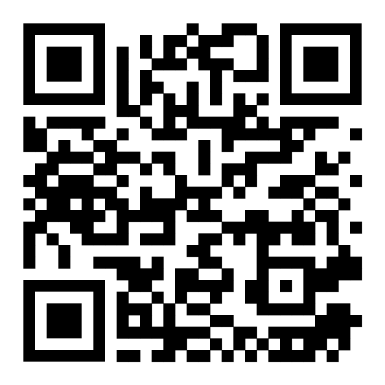 Материалы мероприятия можно скачать по QR-коду: Дата:13 апреля 2023 г.Место проведения:РСПП, Котельническая наб., 17, зал «Котельнический»Формат:Комбинированный (с возможностью видео-трансляции)Время проведения:С 11.00 до 13.00Модератор:Юшин Сергей Евгеньевич, Руководитель Национальной мясной ассоциацииПриветственное слово:Шохин Александр Николаевич, Президент Российского союза промышленников и предпринимателейВыступление:Данкверт Сергей Алексеевич, Руководитель РоссельхознадзораК обсуждению приглашены:Черепов Виктор Михайлович, Вице – президент РСППЧерепов Виктор Михайлович, Вице – президент РСППБирюков Виктор Степанович, Председатель Комиссии РСПП по агропромышленному комплексуБирюков Виктор Степанович, Председатель Комиссии РСПП по агропромышленному комплексуКаныгин Петр Сергеевич, Член Правления ТПП РФ, Директор Федеральной Экспертной Палаты в Области Промышленной БезопасностиКаныгин Петр Сергеевич, Член Правления ТПП РФ, Директор Федеральной Экспертной Палаты в Области Промышленной БезопасностиЦарев Павел Павлович, Заместитель Председателя Комитета ТПП РФ по развитию АПК, Генеральный директор АО «Агрогард»Царев Павел Павлович, Заместитель Председателя Комитета ТПП РФ по развитию АПК, Генеральный директор АО «Агрогард»Чибиляев Тимур Хайдарович, Член Комитета ТПП РФ по развитию АПК, Исполнительный директор Национальной ветеринарной ассоциацииЧибиляев Тимур Хайдарович, Член Комитета ТПП РФ по развитию АПК, Исполнительный директор Национальной ветеринарной ассоциацииДунаев Николай Ильгизарович, Вице-президент «ОПОРЫ РОССИИ»Дунаев Николай Ильгизарович, Вице-президент «ОПОРЫ РОССИИ»Корочкин Владислав Леонтьевич, Член Попечительского совета «ОПОРЫ РОССИИ»Корочкин Владислав Леонтьевич, Член Попечительского совета «ОПОРЫ РОССИИ»Лялюк Александр Николаевич, Член Правления «ОПОРЫ РОССИИ», Президент Национального Фумигационного СоюзаЛялюк Александр Николаевич, Член Правления «ОПОРЫ РОССИИ», Президент Национального Фумигационного СоюзаКузнецова Людмила Николаевна, Член Комиссии «ОПОРЫ РОССИИ» по развитию зернового комплекса, Генеральный директор ООО «Амурзерно»Кузнецова Людмила Николаевна, Член Комиссии «ОПОРЫ РОССИИ» по развитию зернового комплекса, Генеральный директор ООО «Амурзерно»Горкунов Борис Васильевич, Член Генерального совета «Деловая Россия», Генеральный директор ООО УК «Горкунов»Горкунов Борис Васильевич, Член Генерального совета «Деловая Россия», Генеральный директор ООО УК «Горкунов» Каракотов Салис Добаевич, Эксперт Комитета по АПК «Деловой России», Генеральный директор АО «Щелково Агрохим» Каракотов Салис Добаевич, Эксперт Комитета по АПК «Деловой России», Генеральный директор АО «Щелково Агрохим»Шкарупа Алексей Сергеевич, Ответственный секретарь Комитета по пищевой и перерабатывающей промышленности Общероссийской общественной организации «Деловая Россия», Директор департамента развития сырьевого направления Группы компаний «НМЖК»Шкарупа Алексей Сергеевич, Ответственный секретарь Комитета по пищевой и перерабатывающей промышленности Общероссийской общественной организации «Деловая Россия», Директор департамента развития сырьевого направления Группы компаний «НМЖК»Григорьев Виктор Викторович, Эксперт Комитета по АПК «Деловой России», Заместитель исполнительного директора Российского союза производителей химических средств защиты растенийГригорьев Виктор Викторович, Эксперт Комитета по АПК «Деловой России», Заместитель исполнительного директора Российского союза производителей химических средств защиты растенийДомашнев Денис Борисович, Эксперт экспертного центра Общероссийской общественной организации «Деловая Россия» по контрольно-надзорной деятельности, Главный эксперт Управления по связям с органами государственной власти АО «ОХК «УРАЛХИМ»Домашнев Денис Борисович, Эксперт экспертного центра Общероссийской общественной организации «Деловая Россия» по контрольно-надзорной деятельности, Главный эксперт Управления по связям с органами государственной власти АО «ОХК «УРАЛХИМ»Лучкина Екатерина Валерьевна, Эксперт Комитета по пищевой и перерабатывающей промышленности Общероссийской общественной организации «Деловая Россия», Директор Ассоциации «Объединение Мясопереработчиков»Лучкина Екатерина Валерьевна, Эксперт Комитета по пищевой и перерабатывающей промышленности Общероссийской общественной организации «Деловая Россия», Директор Ассоциации «Объединение Мясопереработчиков»Демьянов Николай Сергеевич, Эксперт Комитета по пищевой и перерабатывающей промышленности Общероссийской общественной организации «Деловая Россия», Управляющий директор ООО «Витерра Рус»Демьянов Николай Сергеевич, Эксперт Комитета по пищевой и перерабатывающей промышленности Общероссийской общественной организации «Деловая Россия», Управляющий директор ООО «Витерра Рус»Сухов Сергей Михайлович, Эксперт Комитета по пищевой и перерабатывающей промышленности Общероссийской общественной организации «Деловая Россия», Директор департамента аналитики ООО «Витерра Рус»Сухов Сергей Михайлович, Эксперт Комитета по пищевой и перерабатывающей промышленности Общероссийской общественной организации «Деловая Россия», Директор департамента аналитики ООО «Витерра Рус»Маницкая Людмила Николаевна, Председатель Общественного совета при Россельхознадзоре, Председатель Совета-директор Молочного союза РоссииМаницкая Людмила Николаевна, Председатель Общественного совета при Россельхознадзоре, Председатель Совета-директор Молочного союза РоссииАнтонов Дмитрий Леонидович, Старший вице – президент ГАП «Ресурс»Антонов Дмитрий Леонидович, Старший вице – президент ГАП «Ресурс»Богословский Владимир Николаевич, Председатель Совета директоров Торгово-промышленной компании «Техноэкспорт»Богословский Владимир Николаевич, Председатель Совета директоров Торгово-промышленной компании «Техноэкспорт»Белов Артем Сергеевич, Генеральный директор Национального союза производителей молокаБелов Артем Сергеевич, Генеральный директор Национального союза производителей молокаБодин Андрей Борисович, Председатель Правления Союза сахаропроизводителей РоссииБодин Андрей Борисович, Председатель Правления Союза сахаропроизводителей РоссииБобылева Галина Алексеевна, Генеральный директор Российского птицеводческого союзаБобылева Галина Алексеевна, Генеральный директор Российского птицеводческого союзаКовалев Юрий Иванович, Генеральный директор Национального союза свиноводовКовалев Юрий Иванович, Генеральный директор Национального союза свиноводовЛахтюхов Сергей Владимирович, Генеральный директор Национального союза птицеводовЛахтюхов Сергей Владимирович, Генеральный директор Национального союза птицеводовЛупехин Сергей Николаевич, Председатель Картофельного СоюзаЛупехин Сергей Николаевич, Председатель Картофельного СоюзаМальцев Михаил Станиславович, Исполнительный директор Масложирового Союза РоссииМальцев Михаил Станиславович, Исполнительный директор Масложирового Союза РоссииЖаворонков Семен Федорович, Исполнительный директор Ассоциации ветеринарных фармацевтических производителей АВФАРМЖаворонков Семен Федорович, Исполнительный директор Ассоциации ветеринарных фармацевтических производителей АВФАРММухлаев Александр Михайлович, Исполнительный директор Ассоциации предприятий масложировой промышленности Евразийского экономического союзаМухлаев Александр Михайлович, Исполнительный директор Ассоциации предприятий масложировой промышленности Евразийского экономического союзаМамиконян Мушег Лорисович, Председатель Попечительского совета Фонда Национальной премии имени Петра СтолыпинаМамиконян Мушег Лорисович, Председатель Попечительского совета Фонда Национальной премии имени Петра СтолыпинаИванов Сергей Николаевич, Заместитель председателя Комиссии РСПП по АПК, Исполнительный директор АО «УК ЭФКО»Иванов Сергей Николаевич, Заместитель председателя Комиссии РСПП по АПК, Исполнительный директор АО «УК ЭФКО»Грачев Дмитрий Михайлович,  Вице-президент Российского Зернового СоюзаГрачев Дмитрий Михайлович,  Вице-президент Российского Зернового СоюзаСвириденко Игорь Николаевич, Президент Российского союза мукомольных и крупяных изделийСвириденко Игорь Николаевич, Президент Российского союза мукомольных и крупяных изделийКлепикова Наталья Александровна, Член Правления Группы «Черкизово»Клепикова Наталья Александровна, Член Правления Группы «Черкизово»Соколова Наталья Романовна, Председатель правления АНО «Равноправие»Соколова Наталья Романовна, Председатель правления АНО «Равноправие»